Expression de besoin Alternance 2024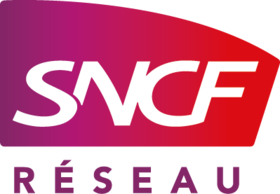 DEMANDEURTUTEUR à compléter si différent du demandeurPROFIL CANDIDATTypologie d’alternance TransverseCœur de Métier / Piloté PartenariatPiloté MixteDiplôme souhaitéCompétences et connaissances spécifiquesProfil recherché (savoir-faire, savoir être…)DESCRIPTION DE LA MISSION ALTERNANCEIntitulé de la missionDescription de la mission principaleDescription du quotidien (activités et tâches)Contraintes et difficultésPermis de conduire (Oui/Non)LPAService de rattachementHoraires / DéplacementsDébut de l’alternance souhaitée et rythme d’alternance souhaitéCP : 7111557DNom : DELPECHPrénom : StéphaneFonction : Responsable de site Aquitaine Poitou-CharentesService : Supply ChainAdresse : 50 rue Carle Vernet 33800 BORDEAUXNuméro de téléphone : 06 18 62 58 44CP : 7212928PNom : GUERRYPrénom : JEAN-PIERREFonction : Magasinier Plateforme Supply Chain d’AngoulemeService : Supply Chain EIZPAAdresse : Rue Leclerc Chauvin 16000 ANGOULEMENuméro de téléphone : 06 83 56 39 79BAC PRO LOGISTIQUEInformatiques (utilisateur de logiciel)Alternant découvrant les métiers de la logistiqueAlternant Magasin Supply Chain d’AngoulemeRéception de matières commandées, vérificationsRéception de matières en provenance de la plateforme régionale GEODIS pour un chantierDécoupe de câblesRangement de la plateforme (5S)Appro de matières en extérieur de la plateformeRéalise le réassort des réserves Régularité et Bord de ligne de la plateforme d’AngoulêmeL’Alternant du Magasin Supply Chain d’Angoulême participe sous le contrôle du Magasinier d’Angoulême à la bonne tenue de la plateforme afin de respecter les standards Supply Chain.Il réceptionne les livraisons, en vérifie la conformité et en accuse réception.Il participe au réassort des réserves SR et BDL et peut être amené à réaliser des livraisonsNombreuses manutentions quotidiennesEst un plusAngoulêmeSupply Chain APC EIZPA8h00-12h00 & 13h00-16h45, déplacements sur le territoire du secteur Aquitaine Poitou-CharentesSeptembre 2024, 1 semaine sur 2